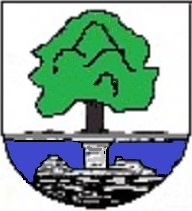 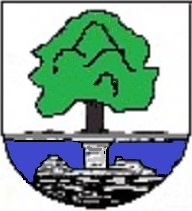 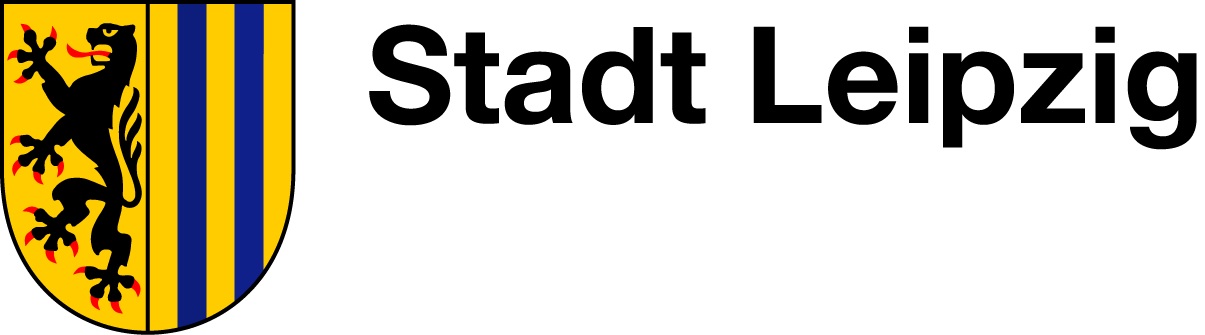 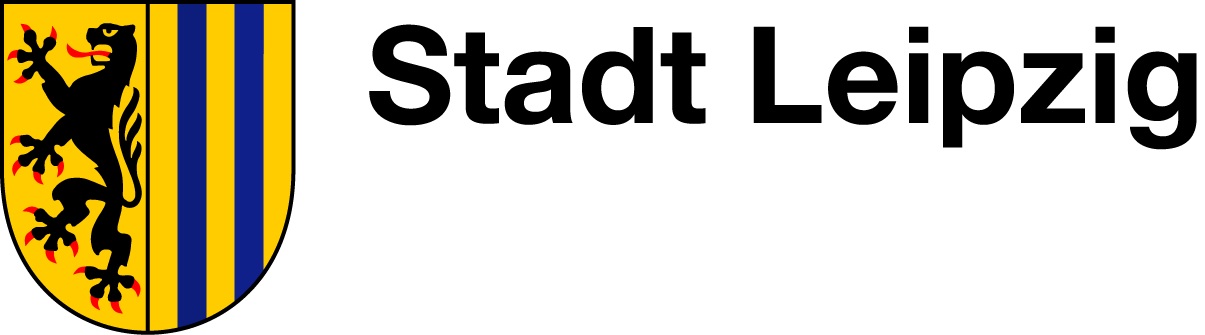 

 
Beschluss 90/11/21 vom 29.11.2021 zur Neufassung der Richtlinie zur Namensgebung der Schulen 
Nr. VII-DS-06249 Der Ortschaftrat Lützschena-Stahmeln stimmt der Neufassung der Richtlinie zur Namensgebung der Schulen zu.
Votum:6/0/2 (Sechs dafür, Kein Nein, Zwei Enthaltungen)



Gez. Eva-Maria SchulzeOrtsvorsteherin